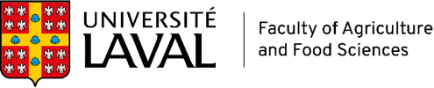 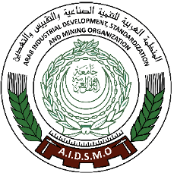 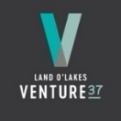 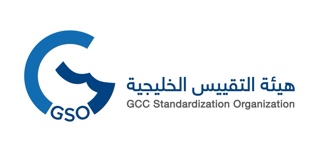 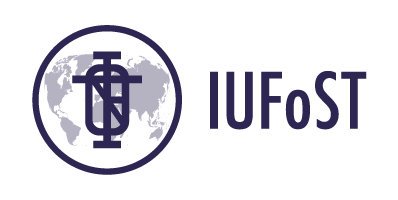 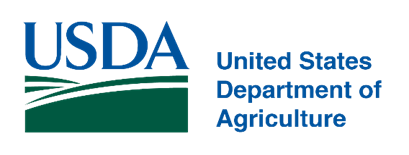 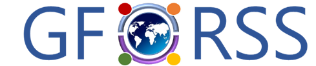 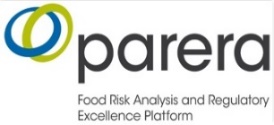 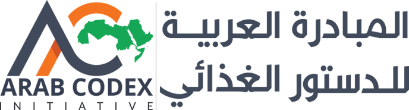 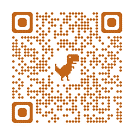 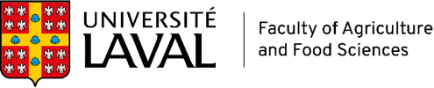 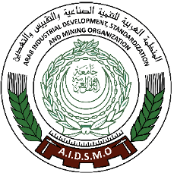 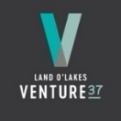 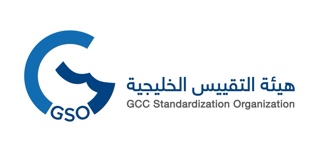 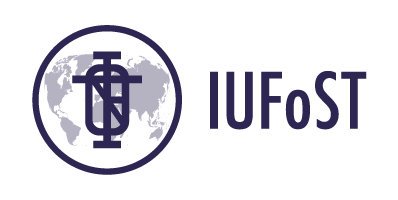 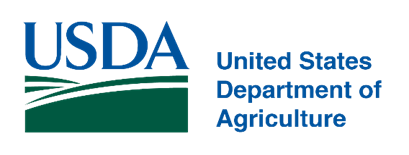 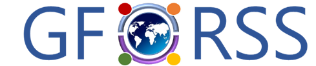 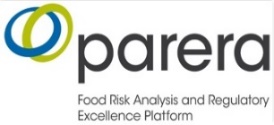 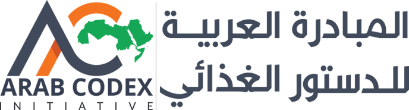 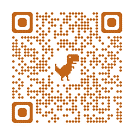 Under the High Patronage of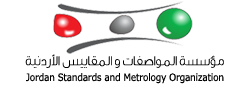 THE THIRD ARAB CODEX COLLOQUIUM11-13 June 2024 • W Hotel – Amman, JordanDAY 1 Break-Out Session GuidancePart I: Review of Agenda Items and Preparation for Upcoming CommitteesReview agendas from upcoming committees or reports from previous sessions:Identify items of interest on agenda.Identify items planned for further discussion from reports:Items to be considered at Step 7 (currently at Step 6).Items to be considered at Step 4 (currently at Steps 2, 3).For items at Step 6Identify (from report) areas that will be subject of Discussion (between [ ]).1.2 For items at Steps 2, 3Review previous discussions from report.Discuss the relevance of the item for your country / for the region and for Codex.Identify recommendations / suggestions (if any) that may guide the discussions:Do you think the item requires further work?Do you need to bring the item further to the attention of your colleagues / peers or other organizations (e.g. stakeholders in your country to solicit input)?Part II: Discussion of Enhancements to the Arab Codex InitiativeManagement and CoordinationThe Arab Codex Initiative agreed to develop a Working Group / Committee to manage procedures of operations with respect to initiatives, aiming to further adhere to Codex Values – Collaboration, Transparency, Inclusiveness and Consensus Building. What should be the scope of the WG?Areas requiring more guidance or “Codification”?Criteria for the selection of delegations receiving financial support to send delegates to attend meetings.Criteria to benefit from support to annual meeting attendance (e.g. Codex Colloquium).Enhancement of Regional Coordination Efforts.How to leverage coordination efforts at the GCC level?How to maximize benefits of inter-regional coordination meetings?Review of other experiences / best practices from other regions.Suggestions / Recommendations?